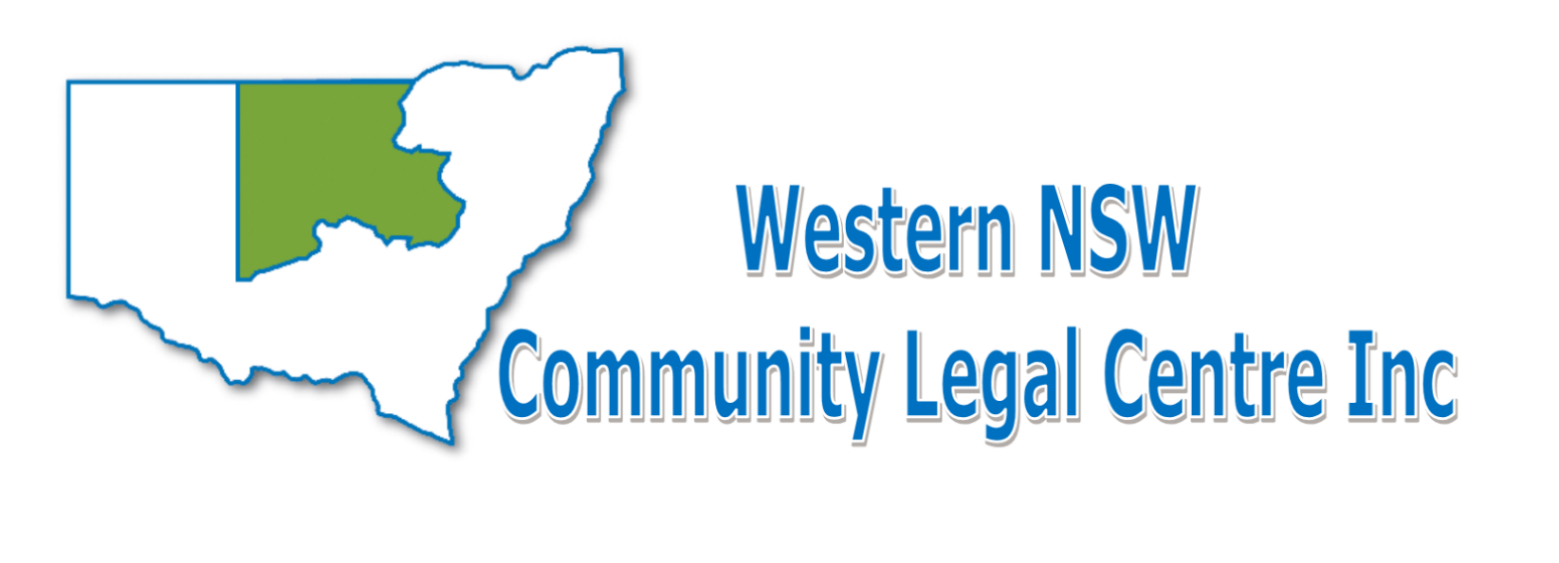 Position DescriptionAward:		Social, Community, Home Care and Disability Award 2010 (SCHADS)Status:		Permanent Full Time 35 hours per week, subject to ongoing funding. Work Hours:		9am to 4.30pm (30 min lunch break)Salary:		As per SCHADS Award Level 5 +5%. Fringe benefits packaging availableConditions:		Probationary period six (6) monthsResponsible to:		Principal Solicitor, Executive Officer, Management CommitteeWestern NSW Community Legal Centre (WNSWCLC) is a not-for-profit non-government organisation with a community led volunteer Management Committee (the Committee). It was established in 1996 after identifying a gap in access to legal services for female victims of crimes; in particular domestic and family violence. Over 25 years the centre has built up a legal delivery program that sees it helping disadvantaged people across a large region. It employs a number of staff who work in a collaborative and respectful team environment. It is based in Dubbo NSW but outreaches monthly to numerous communities including Nyngan, Bourke, Brewarrina, Cobar, Walgett, Lightning Ridge and Coonamble. It also provides a specific domestic violence legal and casework service to female victims of family and domestic violence. This service provides legal and non-legal holistic help to its clients.WNSWCLC promotes access to justice:For people within its region who are disadvantaged by their social, cultural and economic circumstances by providing free, accessible and high quality legal services.By conducting law reform and community legal education.The Solicitor (the Solicitor) is accountable as follows in ascending order:The Principal Solicitor;The Executive Officer; andThe Management Committee.The solicitor will be patient, understanding, non-judgemental and compassionate when helping victims of family and domestic violence, and will be conscious of their complex trauma.This position will involve legal and other work contributing to the day to day functioning of Western Women’s Legal Support (DVU). The Outreach Solicitor will provide face to face and/or  technology assisted service to women in the communities of Parkes, Forbes, West Wyalong, Condobolin and Lake Cargelligo, or communities otherwise identified.  The Outreach Solicitor will also provide a DV Court Duty service. The role will include the provision of legal information, advice, representation and referrals. The role may also include designing and conducting community legal education programs aimed at informing and empowering women in rural and remote areas. The role will also include activities in the area of law reform.This position will only give assistance to women who are victims of family or domestic violence. The solicitor will work very closely with staff to ensure exceptional legal and non-legal services are provided to clients. The caseworkers are responsible for providing non-legal support to clients to help them address immediate and long-term needs. For example, caseworkers will often help clients flee violent partners by: securing emergency accommodation; providing court support; attending the police station to give a statement. The initial and ongoing safety assessment of clients is of paramount importance in the DVU. Caseworkers are crucial to the effective operation of the DVU. Early and ongoing sharing of information between caseworkers and solicitors is central to ensuring effective and efficient service delivery occurs. It is to happen by way of verbally sharing details as well as file notes. The solicitor is to approach their work and discussions with clients from a whole of person perspective. That is, they are to be sensitive to the client’s personal circumstances and vulnerability and will be mindful, respectful and acknowledging of the client’s situation. Clients are encouraged to have support people with them when attending the service and, where possible, re-traumatisation is to be avoided. Allowing clients to have a voice and be in control of the process and decision-making is critical.Whilst identifying and focusing on legal issues is critical, it is to be done in the context of letting the client tell their story without fear of judgement. Where possible, clients are not to be rushed. The solicitor will always be mindful to ensure advice is communicated as simply and plainly as possible and will always keep their mind open to identifying non-legal issues for the client which could benefit from casework assistance. Such issues are to be communicated as quickly as possible to the relevant caseworker. The relationship between caseworker and solicitor is critical to ensuring holistic help for clients occurs; and central to that relationship is the effective sharing of information. The solicitor will encourage, and work with, the DVU staff to deliver services to clients in the above outlined manner. Conduct advice, casework and representationThe solicitor will provide legal assistance across a range of areas of law such as:family law, domestic violence/AVO, victims compensation, debt, social security, anti-discrimination and employment lawAppear in court for AVO and Recovery Order matters where required and subject to Principal Solicitor/Senior Solicitor approval Identify legal issues and give high quality legal advice to clientsProvide advice either face to face, over the phone or via audio visual technology.Undertake ongoing casework for clientsUndertake outreach trips, including overnight stays, to conduct client workParticipate in law reform activitiesIdentify systemic legal issues leading to injustice for disadvantaged people requiring law reformUndertake drafting law reforms submissions to parliamentary enquiries, either on behalf of the centre or as part of a project with other services, including community legal centres.File managementConduct regular file review of ongoing casework Attend regular casework meetingsComply with relevant casework and file management policies and procedures Community Legal EducationParticipate in conducting community legal education to community groups Identify the need for community legal education in communitiesPrepare community legal education sessions on relevant areas of law for community groupsObtain feedback from community legal education sessions via feedback formsUndertake outreach trips, including overnight stays, to conduct community legal educationNetworking and trainingLiaise with other community service based and government organisations to establish referral pathways for clients between servicesEstablish relationships with other legal practitioners in the region, including Legal Aid and Aboriginal Legal ServiceBuild relationships with other community legal centres and pro bono law firms, such as Ashurst and Gilbert + TobinAttend the National Association for Community Legal Centre’s National Conference as requiredAttend CLCNSW Quarterly Meetings in Sydney as requiredUndertake continuing professional development to obtain 10 CPD points each yearGeneralCommitment through action and behaviour to WNSWCLC valuesComply at all times with WNSWCLC policies and procedures in forceWork cooperatively as part of a multi-disciplinary team Contribute as required to the development, implementation and updating of WNSWCLC policies and proceduresCollection of data and prepare reports in accordance with the requirement of Western NSW Community Legal Centre Inc and the funding bodyPreparation of monthly reports to Management CommitteeAttend staff meetings and policy and planning daysAssist in the general administration of the centre (eg answer the phone, make client appointments etc) Undertake client work on behalf of other solicitors during periods of leaveTravel independently or with other staff to rural and remote areas of Orana, Central and Western NSW and Sydney, involving overnight staysk. Undertake other duties as required from time to timel.  Strictly conform to the requirements of the WNSWCLC information barrier  policy and     procedure.m. Work in accordance with an established Workplan.Demonstrated understanding of, and commitment to, social justice issues for women, particularly Aboriginal and Torres Strait Islander women, and those experiencing economic, social and cultural disadvantage and lack of access to legal servicesEligible to hold a New South Wales practising certificate.Demonstrated ability to adopt a trauma informed approach to assisting female victims of family and domestic violence Ability to analyse and relate client’s legal issues to the bigger law reform picture and to initiate responsesDemonstrated ability to work autonomously, as well as collaboratively, in a team environment and able to work with minimal supervisionHigh level oral and written communication skills, including the ability to work in an electronic environment Ability and commitment to travel to remote and rural areas, and Sydney as required, including overnight stays.Hold a current NSW Driver’s Licence This job description may be reviewed annually in conjunction with your annual performance review.Position: DVU  Outreach SolicitorLocation: DubboOverviewRole SummaryDuties and ResponsibilitiesSelection Criteria